Урок 12 мая (вторник 10.20). Здравствуйте ребята! Просьба высылать свои работы: На почту школы  oren-dmsch2@mail.ru            илиНа мою почту tgkravchenko15@gmail.com   илиМне в контакте  ДШИ 2 ОренбургПодписывайте свои работы (Фамилия)Жду ваши работы. Татьяна Григорьевна.Сольфеджио.Построить  D7 с обращениями и разрешениями в тональности g moll .Не забудьте про знаки при ключе!Построить в тональности fis moll  главные трезвучия с обращениями.  Не забудьте про знаки при ключе!Переписать аккорды в тетрадь и определить их 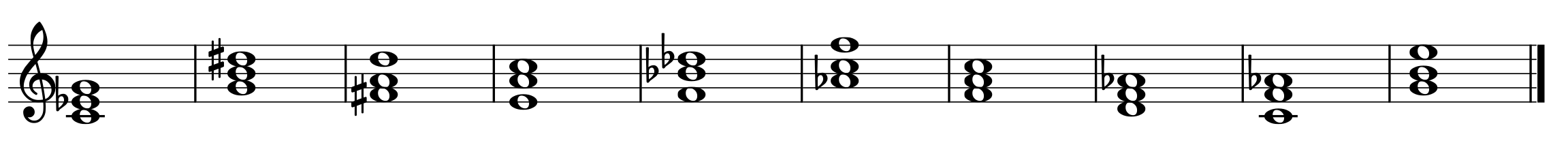 Музыкальная литература.ЗАДАНИЕ: переписать в тетрадь (что выделено в тексте жирным курсивом).Лист. Венгерские рапсодии.	Лист создает новый жанр – инструментальная рапсодия. В них наиболее ярко проявилась любовь Листа к Венгрии, венгерскому искусству. Рапсодия – это виртуозное произведение на народную тему. Название происходит от слова рапсод, что значит певец-сказитель. Композитор хотел подчеркнуть этим названием народно-эпическую направленность своей музыки. Подобно певцу-рапсоду Лист как бы рассказывает слушателям о своей Родине, о нелегкой судьбе народа, его характере, жизнелюбии. Темы Лист брал из произведений венгерских композиторов, из сборников народных песен, сам записывал народные мелодии. Характерные черты рапсодий:1. Народный характер тем.2. Вариационное развитие.3. Характерный лад – цыганская гамма (лад с двумя увеличенными секундами).4. Острые, энергичные ритмы, синкопы, каданс со шпорой (пунктирный ритм перед тоникой).	По форме рапсодии различны. Чаще всего они представляют собой свободно построенные фортепианные фантазии, в которых чередуются различные темы, эпизоды. Можно выделить рапсодии, где сопоставляются два контрастных раздела: более медленный, импровизационный и быстрый, плясовой. Такое строение было характерно для венгерской городской народной музыки, для инструментальных наигрышей. Например, рапсодия №2 cis-moll. ЗАДАНИЕ: прочитать и послушать рапсодию на сайте https://www.youtube.com/watch?v=8nJo9gacsTgПервый раздел начинается речитативно-импровизационным вступлением Lento, словно напев сказителя. Оно вводит в мир красочных народных картин. Используются характерные приемы: звук, берущийся форшлагом, опевание его мелодическим орнаментом, аккорды сопровождения с форшлагами воспроизводят бряцание на струнах цимбал. Затем вступает песня – Lassan. В теме тоже используются особенности венгерской народной музыки: пунктирный ритм, арпеджированные аккорды, характерные концовки – каданс со шпорой. Тема песни переходит в легкий танец. Органный пункт, легкие форшлаги воспроизводят характер игры на народных инструментах. Далее идет вариационное развитие темы танца. Перед возвращением темы песни звучит вступление. Тема песни получает вариационное развитие, становится более мягкой, ласковой, нежной, напевной. В конце вновь слышны отголоски темы вступления. Таким образом, первый раздел – это песня с включением танца. Сочетание 3-хчастности с вариационностью.Второй раздел Friska (танец) – картина народного веселья. В этом разделе вариационное развитие темы танца, который превращается в огненную пляску. Постепенно все стихает, движение замедляется, словно танцоры удалились. Но в конце вновь все закружилось в буйной пляске.